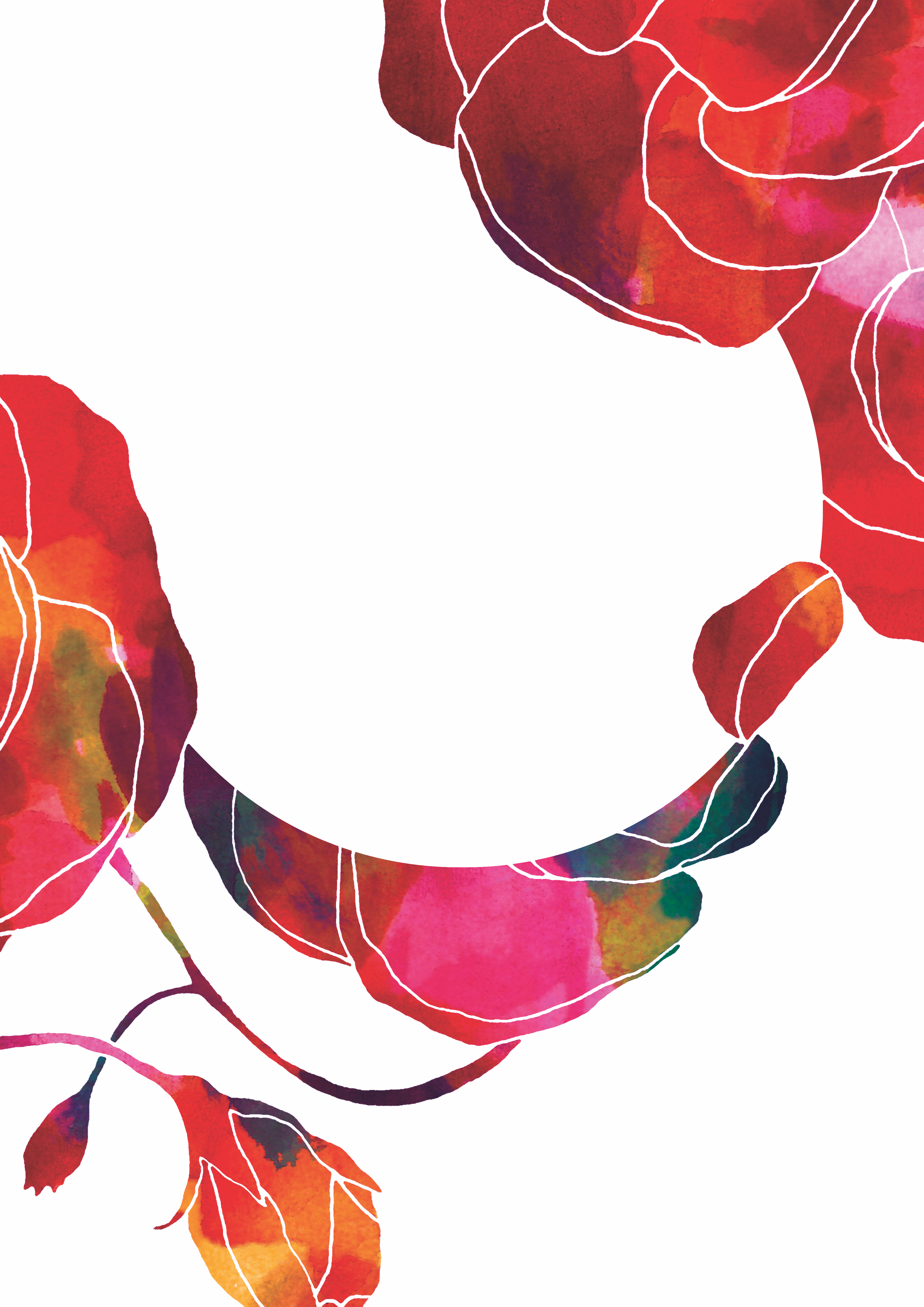 S-studenters kongres 
2017SånghäfeSocialdemokratisk feminismText: Katrin KielosMelodi: Tusen och en nattFeminism och verklig jämställdhetKvinnor kräver mera lön och halva maktenFör att göra snack till verklighetKrävs det pengar, tid och slut på bastupaktenOch det vill vi gärna haMen det får inte kostaEn deltidstjänst på JämoLöser alltihopDeltidstjänst på JämoDet är billigt bra och praktisktDeltidstjänst på JämoTrasigt skrivbord i ett hörnDär kan man utreda i tusen och en nattGenusperspektiv är mycket braDet är inte snällt att ta en brud på pattenSlut på våld mot kvinnor vill vi haFör jämställdhet går Göran genom eld och vattenOch det är ju jättebraMen det får inte kostaEn deltidstjänst på JämoLöser alltihopDeltidstjänst på JämoDet är billigt bra och praktisktDeltidstjänst på JämoTrasigt skrivbord i ett hörnDär kan man utreda i tusen och en nattDet påstås krångligt ju att vara feministmen vi  vet just vad vi ska göraBara prata!Om någon börjar tjata… Finns det en (höjning)Deltidstjänst på JämoSom löser alltihopDeltidstjänst på JämoDet är billigt, bra och praktisktDeltidstjänst på JämoSom ska bli Margots nästa årDär kan hon utreda i tusen och en nattDär kan hon utreda i tusen och en nattLaboremi kampsångMelodi: Baniera RossaFramåt carnegie, till börsklipp manarvår gråa fana, vår gråa fana.Gör halt O statsråd till besinning manarvår gråa fana Kjell-Olof Feldt.Tredje vägen ska vi alla gå.Inflationen ska bekämpas så.Gråa fanan den ska segra då.Leve liberalismen, leve marknaden.Laboremus klubbsångText: Anton Berg NiemeläMelodi: Luffaren (Eng: The Tramp av Joe Hill)1Håll nu klaffen å hör på så ska du en visa fåOm en student i sina lyckliga darHen var ingen borgarsnobb, nej hen leta efter jobbMen fick höra samma visa vart hen farPlugg, plugg, plugg du måste pluggaSå att du ett jobb kan få (plugga på)Flytta runt från öst till väst, extraknäck och pluggångestDet är bara till att plugga å gå på2Med en budget som var skral, har vi sagt hen hade barn?Hungern den var inte något skämtHen gick in på nån nation, fick diska glas och torka bord 20 spänn i timmen nätt och jämntJobb, jobb, jobb du måste jobbaTa alla pengar du kan få (jobba på)Torka spya det är lätt, På nudlar blir en faktiskt mättDet är bara till att torka och gå på3Dränkt uti tentaångest, campus var just ingen festDär satt studenter likbleka och gråplötsligt sade någon där, kamrat vi ändrar på det här!Bostäder och jobb ska gå att fåJobb, jobb, jobb, låt oss få jobbaFixa nånstans för dig att bo (jobba på)Laboremus kämpar på, för att du ett jobb ska fåVi ska få ordning på det här må du troMalmös klubbsång(Melodi - Sovjetunionens nationalsång)Vers 1
Vi grundar med gifflar och skvalpar med kaffe
vid Arbetets ära där hämtar vi kraft
Den rödaste stjärnan i hela förbundet
får FS att framstå som utblandad saftBrygga
3 timmars arbetsdag, kamp utan undantag 
med Zlatan som konung och Marx som idolRefräng
Øresundsbro utan tull! Pågatåg till Istanbul!
Billig falafel och sjukligt hög skattVers 2
Vi har Turning Torso istället för Kockums
där sitter Lill Lindfors och smygdricker gin
200 meter, stadsbornas stolthet
synd att vi inte kan få komma inBrygga
3 timmars arbetsdag, kamp utan undantag 
med Zlatan som konung och Marx som idolAvslutande refräng
Øresundsbro utan tull! Pågatåg till Istanbul! 
Riv hela skiten och avskaffa allt (höjning)!SSK-hymnen
Mel: Bella CiaoFör Sveriges framtid
I huvudstaden
Står SSK, SSK, SSK, K, K
För verksamheten
Tar vi vårt ansvar
När alla andra är så småI vårat Stockholm
Tar vi besluten
Som spelar roll, spelar roll, spelar roll roll roll
Och hela Sverige
De följer efter
För de har inte någon kollI erat armod
Vi nu förser er
Likt Robin Hood, Robin Hood, Robin Hood, Hood, Hood
Vi tycker om det
Det gör ej König Jerlmyr
Men det är inte hon som styrFör feminismen
Vi nu tar kampen
För jämställdhet, jämställdhet, jämställdhet, -het, -het
För vi förstår att
Endast tillsammans
Kan vi vinna jämlikhetRöda i Stockholm
Vi står i vägen
För de blå, för de blå, för de blå blå blå
//I våran storstad
Så avgörs valet
Ni kommer tacka SSK//VärmlandsvisanAck, Värmeland, du sköna, du härliga land
du krona bland Svea rikes länder!
Och komme jag än mitt i det förlovade land
till Värmland jag ändock återvänder.
Ja, där vill jag leva, ja, där vill jag dö.
Om en gång ifrån Värmland jag tager mig en mö
så vet jag att aldrig jag mig ångrar.
I Värmland är lustigt att leva och bo
det landet jag prisar så gärna.
Där klappar det hjärtan med heder och tro
så fasta som bergenas kärna.
Och var och en svensk uti Svea rikes land
som kommer att gästa vid Klarälvens strand
han finner blott bröder och systrar.
I Värmland - ja, där vill jag bygga och bo
med enklaste lycka förnöjder.
Dess dalar och skogar ger mig tystnadens ro
och luften är frisk på dess höjder.
Och forsarna sjunga sin ljuvliga sång
vid den vill jag somna så stilla en gång
och vila i Värmländska jorden.LSSK-hymnen
Reviderad inför förbundskongressen 2013Melodi: Beethovens 9e symfoni eller Trettiofyran1. Lund är staden som bedårari vårt vackra Skåneland lika långt till Treriksröset som till Medelhavets strand. Här i mitten av Europa röda fanan står i topp LSSK var du helgad, du är socialismens hopp! 2. Liksom Ariadnes snöre leder vi vårt folk till kamp vägledd av en blodröd fana går vi med ett taktfast tramp. Våran godhet övervinner liberalismen tusenfalt. LSSK, var du helgad, klubben överordnad allt! 3. Mången mytomspunnen medlem här har äntrat maktens scen: Ingvar, Tage, Ola S, Ernst Wigforss och Östen Undén. Klubben fostrar mången lärling som skall styra stad och land. Varje viktig pamp ska vara prydd med korv i röd-gult band! 4. Lundasystrar glastak krossat, iklädit sig maktens skrud Klein, Ferm, Kullgren, Hildur Sandberg Stjernfeldt Jammeh & Hogerud Infiltrerat herrars gillen, ni har säkert någon mött. Arbetar för allas bästa, ständigt klappar hjärtan rött! 5. Trots allt centralistiskt styre och all stockholmsdominans, präglas vi av outgrundligt intellekt och briljans. Huvudstad för hela världen skall Lund bli på segerns dag. Ödmjukt skall då klubben härska med en socialistisk lag!InternationalenUpp trälar uti alla stater,
som hungern bojor lagt uppå.
Det dånar uti rättens krater,
snart ska utbrottets timma slå.
Störtas skall det gamla snart i gruset.
Slav stig upp för att slå dig fri!
Från mörkret stiga vi mot ljuset,
från intet allt vi vilja bli.Upp till kamp emot kvalen
Sista striden det är,
ty Internationalen
åt alla lycka bärArbetare, i stad på landet
en gång skall jorden bliva vår.
När fast vi knyta syskonsbandet,
då lättingen ej råda får.
Många rovdjur på vårt blod sig mätta,
men när vi nu till vårt försvar
en dag en gräns för dessa sätta
skall solen stråla mera klar!Upp till kamp emot kvalen
Sista striden det är,
ty Internationalen
åt alla lycka bärBella CiaoNär jag steg upp ur min säng en morgonO bella ciao bella ciao bella ciao ciao ciaoNär jag steg upp ur min säng en morgonStod fienden invid min dörrÅ Partisaner, jag vill gå med erO bella ciao bella ciao bella ciao ciao ciaoÅ Partisaner, jag vill gå med erJag fruktar inte döden merMen om jag stupar i frihetskampenO bella ciao bella ciao bella ciao ciao ciaoMen om jag stupar i frihetskampenSå måste ni begrava migHögt upp bland bergen där vill jag vilao bella ciao bella ciao bella ciao ciao ciaoHögt upp bland bergen där vill jag vilaI skuggan av en vacker rosOch alla människor som går förbi däro bella ciao bella ciao bella ciao ciao ciaoOch alla människor som går förbi därSka säga vilken vacker rosDen vackra rosen är partisanenso bella ciao bella ciao bella ciao ciao ciaoDen vackra rosen är partisanensSom gav sitt liv för frihetenDen vackra rosen är partisanensSom gav sitt liv för friheten